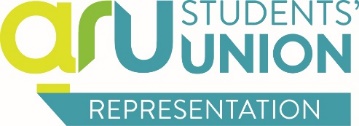 KWAF POLICYKWAF POLICYKWAF POLICYKWAF POLICYFor the attention of:Executive CommitteeTaking place on:11/01/17Name:Jamie SmithAction:To noteSummary: This paper provides an update on the implementation of the policySummary: This paper provides an update on the implementation of the policySummary: This paper provides an update on the implementation of the policySummary: This paper provides an update on the implementation of the policyUnion Resolves:Union Resolves:Union Resolves:Completed, in progress or not startedWe will lobby the University to make an ongoing commitment to avoid the scheduling of lectures for all courses after 12pm on a Wednesday.We will lobby the University to make an ongoing commitment to avoid the scheduling of lectures for all courses after 12pm on a Wednesday.We will lobby the University to make an ongoing commitment to avoid the scheduling of lectures for all courses after 12pm on a Wednesday.In progressWe will lobby the University to commit to support students to change teaching times and assessed sessions after 12pm on a Wednesday where possible and provide alternative methods for affected students to access materials or resources.We will lobby the University to commit to support students to change teaching times and assessed sessions after 12pm on a Wednesday where possible and provide alternative methods for affected students to access materials or resources.We will lobby the University to commit to support students to change teaching times and assessed sessions after 12pm on a Wednesday where possible and provide alternative methods for affected students to access materials or resources.Not startedWe will ensure students are informed of their responsibility, where lectures are still in place, to receive permission to be absent from their Course Leader as early as possible.We will ensure students are informed of their responsibility, where lectures are still in place, to receive permission to be absent from their Course Leader as early as possible.We will ensure students are informed of their responsibility, where lectures are still in place, to receive permission to be absent from their Course Leader as early as possible.Not startedUpdates/notes:Updates/notes:Updates/notes:I will be attending an NUS campaign planning day on December 5th to build a campaign following the policies approval at CouncilAttended KWAF campaign day and have begun writing a report and gathering evidence to support.To update after campaign planning dayTo update after campaign planning dayI will be attending an NUS campaign planning day on December 5th to build a campaign following the policies approval at CouncilAttended KWAF campaign day and have begun writing a report and gathering evidence to support.To update after campaign planning dayTo update after campaign planning dayI will be attending an NUS campaign planning day on December 5th to build a campaign following the policies approval at CouncilAttended KWAF campaign day and have begun writing a report and gathering evidence to support.To update after campaign planning dayTo update after campaign planning dayI will be attending an NUS campaign planning day on December 5th to build a campaign following the policies approval at CouncilAttended KWAF campaign day and have begun writing a report and gathering evidence to support.To update after campaign planning dayTo update after campaign planning day